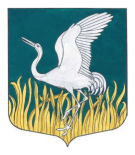 Ленинградская область                            Администрация                              Мшинского сельского поселения                                            Лужского муниципального районаРАСПОРЯЖЕНИЕот  22 января 2016 года  № 2-рО нормативах потребления и ценах
на твердое топливо, для компенсации расходов на приобретение и доставку топлива в 2016 году 	В соответствии с Федеральным законом от 06.10.2003 № 131-ФЗ «Об общих принципах организации местного самоуправления в Российской Федерации», постановлением правительства Ленинградской области от 06.04.2006 № 98 «О порядке предоставления мер социальной поддержки граждан, проживающих в домах, не имеющих центрального отопления и газоснабжения, в части компенсации расходов на приобретение и доставку топлива и баллонного газа», на основании приказа комитета по тарифам и ценовой политике Правительства Ленинградской области от 03.12.2015      № 370-п «Об установлении розничных цен на твердое топливо (дрова, уголь) для определения денежной компенсации расходов, связанных с предоставлением мер социальной поддержки отдельным категориям граждан, проживающим в домах, не имеющих центрального отопления, на территории Ленинградской области в 2016 году», уставом Мшинского сельского поселения Лужского муниципального района и протоколом тарифной комиссии от 23.12.2015 № 8:1.Утвердить годовые нормативы потребления печного топлива отдельным категориям граждан, проживающих на территории Мшинского сельского поселения Лужского муниципального района в домах, не имеющих центрального отопления:	1.1. Дрова смешанных пород длиной более 1 м:	- для одиноко проживающих граждан - 8,25 куб. м на одного человека;	- для семьи, состоящей из двух человек - 5,25 куб. м в расчёте на одного человека;	- для семьи, состоящей из трёх и более человек - 4,5 куб. м  в расчете на одного человека.	1.2. Уголь каменный всех марок:	- для одиноко проживающих граждан - 3,6 т  на одного человека;	- для семьи, состоящей из двух человек - 2,3 т в расчете на одного человека;	- для семьи, состоящей из трех и более человек - 2,0 т  в расчете на одного человека.	2. В соответствии с приказом комитета по тарифам и ценовой политике
Ленинградской области от 03.12.2015 № 370-п «Об установлении розничных
цен на твердое топливо (дрова, уголь) для определения денежной компенсации расходов,   связанных   с   предоставлением   мер   социальной поддержки отдельным категориям граждан, проживающим в домах, не имеющих центрального отопления, на территории Ленинградской области в 2016 году» с 01 января 2016 года принять розничные цены на твердое топливо, реализуемое гражданам, проживающим на территории Мшинского сельского поселения в домах, не имеющих центрального отопления:	- дрова смешанных пород длиной более 1 м - 1054 рублей за один куб. метр (с НДС);	- уголь каменный энергетический - 4682 руб. за 1 тонну (с НДС);	2.1.    Цены    на    топливо    установлены    на    условиях франко-склад топливоснабжающей  организации  (склад,  база)  без  учёта доставки до потребителя.	3. В соответствии с решением тарифной комиссии от 23.12.2015 № 8 утвердить цену на доставку всех видов топлива 85 рублей за 1 км пробега.	4. Нормативы потребления печного топлива и розничные цены на топливо, а также цена на доставку всех видов топлива, установленные пунктами 1, 2, 3 настоящего распоряжения, используются для определения денежной компенсации расходов на приобретение и доставку топлива отдельным категориям граждан, проживающим на территории Мшинского сельского поселения Лужского муниципального района в домах, не имеющих центрального отопления, в целях реализации мер социальной поддержки.	5. Контроль за исполнением распоряжения оставляю за собой.Глава администрацииМшинского сельского поселения                                                                                       Ю.В. КандыбаРазослано: КСЗН, прокуратура, в дело